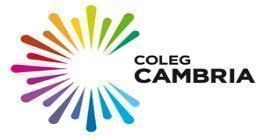 COLEG CAMBRIAJOB DESCRIPTION AND PERSON SPECIFICATIONJob Title: Communication Support WorkerReports to: Additional Support CoordinatorSalary range: BS 23-25 -£24,003- £25,374-----------------------------------------------------------------------------------------------------------------Main Purpose of JobTo provide communication support for students on college programmes who have communication needs. Responsibilities and AccountabilitiesTo provide students with communication difficulties or sensory impairments with support in the classroom and/or during break and lunchtimes, on college organised external visits and within other outreach centres when required.To assist with the provision of access arrangements for assessment activities and examinations.To maintain records detailing support provision for learners and to submit to Additional Support Coordinator at agreed intervalsTo liaise with the Additional Support Coordinator, zoned Study Skills tutor and teaching staff to ensure delivery of an effective service.To attend team meetings, Programme Area & Directorate meetings when requiredTo undertake appropriate staff development in order to maintain and develop appropriate knowledge and skills with particular reference to the use of IT.To be aware of Equality and Diversity legislation and likely issues which may arise.To be aware of Data Protection and Confidentiality legislation and to ensure information relating to learners and staff is only disclosed to college personnel when required.To be aware of Safeguarding procedures and the PREVENT programme; to adhere to the college system and undertake required training.To implement and adhere to college quality systems and proceduresTo undertake any other appropriate duties relating to this position as specified by the college.Miscellaneous:You have a legal duty, so far as is reasonably practicable, to ensure that you do not endanger yourself or anyone else by your acts or omissions. In addition you must cooperate with the College on health and safety matters and must not interfere or misuse anything provided for health, safety and welfare purposes.You are responsible for applying the College’s Equal Opportunities Policy in your own area of responsibility and in your general conduct.You have a responsibility to promote high levels of customer care within your own areas of work.You are required to participate with the Appraisal process, engaging in the setting of objectives in order to assist in the monitoring of performance and the achievement of personal development.Such other relevant duties commensurate with the post as may be assigned by your Manager in agreement with you. Such agreement should not be unreasonably withheld.Review:This is a description of the job as it is presently constituted. It may be reviewed and updated from time to time to ensure it accurately reflects the job required to be performed, or to incorporate proposed changes. Signed: ……………………………………………	Date………………….POSTHOLDER						Signed: …………………………………………….           Date…………………..HR AdvisorPerson SpecificationAttributesAttributesItemRelevant CriteriaRelevant CriteriaRelevant CriteriaHow IdentifiedEssential/Desirable1Qualifications1.1GCSE English and Maths grade C or above (or equivalent qualification)GCSE English and Maths grade C or above (or equivalent qualification)GCSE English and Maths grade C or above (or equivalent qualification)A/CEssential1Qualifications1.2Qualifications relevant to support required BSL Sign Language to a minimum of L3.Qualifications relevant to support required BSL Sign Language to a minimum of L3.Qualifications relevant to support required BSL Sign Language to a minimum of L3.A/CEssential1Qualifications1.3Qualifications and/or experience in additional communication methods (ie: Makaton).Qualifications and/or experience in additional communication methods (ie: Makaton).Qualifications and/or experience in additional communication methods (ie: Makaton).A/CDesirable1.4C&G Certificate in Adult Learner SupportC&G Certificate in Adult Learner SupportC&G Certificate in Adult Learner SupportA/CDesirable2Relevant Experience2.1Experience of working with people with communication difficulties (this could apply to personal circumstances also)Experience of working with people with communication difficulties (this could apply to personal circumstances also)Experience of working with people with communication difficulties (this could apply to personal circumstances also)A/IEssential2Relevant Experience2.2Experience of providing support in a classroom or similar settingExperience of providing support in a classroom or similar settingExperience of providing support in a classroom or similar settingA/IDesirable2Relevant Experience2.3Experience of note-takingExperience of note-takingExperience of note-takingA/IDesirable2Relevant Experience2.4Knowledge of deaf awareness issuesKnowledge of deaf awareness issuesKnowledge of deaf awareness issuesA/IDesirable2Relevant Experience2.5Understanding of general support needs for students with communication difficulties.Understanding of general support needs for students with communication difficulties.Understanding of general support needs for students with communication difficulties.A/IEssentialSpecialist Knowledge and Memberships3.1Able to communicate fluently (both written and verbal) through the medium of WelshAble to communicate fluently (both written and verbal) through the medium of WelshAble to communicate fluently (both written and verbal) through the medium of WelshA/I/TDesirableSpecialist Knowledge and Memberships3.2Able to demonstrate a commitment to and awareness of the importance of Safeguarding Able to demonstrate a commitment to and awareness of the importance of Safeguarding Able to demonstrate a commitment to and awareness of the importance of Safeguarding A/IEssentialSpecialist Knowledge and Memberships3.3First Aid Certificate (or willing to work towards)First Aid Certificate (or willing to work towards)First Aid Certificate (or willing to work towards)A/CDesirable4Skills & Abilities4.1Excellent communication and interpersonal skillsExcellent communication and interpersonal skillsExcellent communication and interpersonal skillsA/IEssential4Skills & Abilities4.2Able to work well in a teamAble to work well in a teamAble to work well in a teamA/IEssential4Skills & Abilities4.3Pro-active and self-motivatedPro-active and self-motivatedPro-active and self-motivatedA/IEssential4Skills & Abilities4.4Able to deal with all levels of staff and studentsAble to deal with all levels of staff and studentsAble to deal with all levels of staff and studentsA/IEssential4Skills & Abilities4.5Able to respond to change in a positive mannerAble to respond to change in a positive mannerAble to respond to change in a positive mannerA/IEssential4Skills & Abilities4.6Creativity and flexibilityCreativity and flexibilityCreativity and flexibilityA/IEssential5Attitudes and beliefs 5.1A commitment to the college’s culture which places people at the centre of everything we do.A commitment to the college’s culture which places people at the centre of everything we do.A commitment to the college’s culture which places people at the centre of everything we do.A/IEssential5Attitudes and beliefs 5.2A commitment to the established ethos of the organisation as a partnership between learners, staff, governors, employers, parents and other stakeholdersA commitment to the established ethos of the organisation as a partnership between learners, staff, governors, employers, parents and other stakeholdersA commitment to the established ethos of the organisation as a partnership between learners, staff, governors, employers, parents and other stakeholdersA/IEssential5Attitudes and beliefs 5.3The continuous pursuit of high standards and excellence in all services provided by the organisation.The continuous pursuit of high standards and excellence in all services provided by the organisation.The continuous pursuit of high standards and excellence in all services provided by the organisation.A/IEssential5Attitudes and beliefs 5.4A commitment to ensuring that all members of the organisation are valued, motivated and encouraged.A commitment to ensuring that all members of the organisation are valued, motivated and encouraged.A commitment to ensuring that all members of the organisation are valued, motivated and encouraged.A/IEssential5Attitudes and beliefs 5.5The promotion of high professional, moral and personal standards in all aspects of the organisation, subscribing to the Nolan Principles.The promotion of high professional, moral and personal standards in all aspects of the organisation, subscribing to the Nolan Principles.The promotion of high professional, moral and personal standards in all aspects of the organisation, subscribing to the Nolan Principles.A/IEssential5Attitudes and beliefs 5.6A demonstrable commitment to equality and diversity.A demonstrable commitment to equality and diversity.A demonstrable commitment to equality and diversity.A/IEssential5Attitudes and beliefs 5.7An empathy and appreciation of Welsh Culture, language and heritage.An empathy and appreciation of Welsh Culture, language and heritage.An empathy and appreciation of Welsh Culture, language and heritage.A/IEssential5Attitudes and beliefs 5.8The belief in upholding a strong organisational brand and reputation.The belief in upholding a strong organisational brand and reputation.The belief in upholding a strong organisational brand and reputation.A/IEssentialKey:Key:Key:How IdentifiedAApplicationApplicationApplicationKey:Key:Key:How IdentifiedIInterviewInterviewInterviewKey:Key:Key:How IdentifiedTTestTestTestKey:Key:Key:How IdentifiedCCopy of CertificatesCopy of CertificatesCopy of CertificatesKey:Key:Key:How IdentifiedPPresentationPresentationPresentation